ЗАБАЙКАЛЬСКИЙ КРАЙАГИНСКИЙ БУРЯТСКИЙ ОКРУГАДМИНИСТРАЦИЯ ГОРОДСКОГО ОКРУГА «ПОСЕЛОК АГИНСКОЕ»КОМИТЕТ ОБРАЗОВАНИЯЛенина ул., 43, пос. Агинское, 687000, тел.(30239) 3-46-04, факс (30239) 3-46-51, e-mail: obrazovanieaga@mail.ruОКПО 64766320, ОГРН 1107580000417, ИНН/КПП 8001016664/800101001ПРИКАЗ      «18»_мая_2021 г.							               № 103_О проведении муниципального  этапа II Всероссийского дистанционного конкурса среди классных руководителей на лучшие методические разработки воспитательных мероприятий.В соответствии с письмом Министерства Просвещения Российской федерации от 31.03.2021 08-498, п р и к а з ы в а ю:Провести с 18 мая по 26 мая 2021 г. муниципальный этап П Всероссийского дистанционного конкурса среди классных руководителей на лучшие методические разработки воспитательных мероприятий (далее — Конкурс).Утвердить прилагаемые:Положение о муниципальном этапе Конкурса (приложение 1);состав организационного комитета Конкурса (приложение 2);смету Конкурса (приложение 3);4) организовать проведение Конкурса в период с 18 мая по  26 мая 2021 г.;Контроль исполнения приказа возложить на руководителя ЦМиИМО Жапову Д.П.Председатель Комитет образования:                       Е.Б. Нимацыренова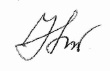 Приложение 1Положение о муниципальном этапе II Всероссийского дистанционного конкурса среди классных руководителей на лучшие методические разработки воспитательных мероприятий в Забайкальском крае1. Общие положения1.1. Настоящее Положение определяет сроки, условия участия, порядок организации и проведения, порядок определения победителей муниципального этапа П Всероссийского дистанционного конкурса среди классных руководителей на лучшие методические разработки воспитательных мероприятий в городском округе   (далее — Конкурс).1.2. Цель Конкурса выявление и распространение лучших методических разработок воспитательных мероприятий, реализуемых классными руководителями в общеобразовательных организациях. Задачи Конкурса:-поддержка профессионального развития и социального статуса классных руководителей; -содействие совершенствованию методической компетентности классных руководителей; -содействие повышению качества воспитательной деятельности в общеобразовательных организациях; -формирование экспертного сообщества в области методического обеспечения	воспитательной деятельности	в	общеобразовательных организациях.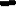 1.3. Учредителем Конкурса является комитет образования городского округа «Поселок Агинское»1.4. Основными принципами проведения Конкурса являются: открытость; равенство условий для всех участников; прозрачность критериев оценивания; независимая профессиональная оценка конкурсных материалов.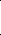 1.5. Рабочим языком Конкурса является русский язык — государственный язык Российской Федерации.Порядок и сроки проведения муниципального этапа КонкурсаМуниципальный этап Конкурса проводится на территории городского округа «Поселок Агинское» Забайкальского края в дистанционном формате в соответствии с настоящим Положением, а также с Положением о П Всероссийском дистанционном конкурсе среди классных руководителей на лучшие методические разработки воспитательных мероприятий.Сроки проведения муниципального этапа Конкурса в Забайкальском крае с 18 по 26 мая 2021 г.:с 18 мая 2021 г. по 26 мая 2021 г. — муниципальный этап;с 28 мая 2021 г. по l l июня 2021 г. - прием заявок и конкурсных материалов на участие в региональном этапе;с 14 июня 2021 г. по 25 июня 2021 г. - техническая экспертиза и содержательное оценивание предоставленных на Конкурс материалов;с 28 июня 2021 г. по 15 июля 2021 г. - подведение итогов и определение победителей регионального этапа Конкурса в Забайкальском крае для их дальнейшего участия в федеральном этапе Конкурса.2.3. Конкурсный отбор методических разработок воспитательных мероприятий на муниципальном этапе включает:техническую экспертизу на соответствие требованиям настоящего Положения и отсутствие некорректных заимствований; содержательную экспертизу согласно критериям и показателям, установленным настоящим Положением.Конкурсные материалы, предоставленные с нарушениями требований к оформлению и содержанию, определенных настоящим Положением, а также имеющие более 25% некорректных заимствований, считаются не прошедшими техническую экспертизу, не допускаются к содержательной экспертизе и отклоняются от участия в Конкурсе.З. Условия участия, требования к материалам и документамУчастниками Конкурса являются выполняющие функции классного руководителя педагогические работники общеобразовательных организаций городского округа «Поселок Агинское», независимо от их организационно-правовой формы. Участие в Конкурсе для каждого классного руководителя является добровольным.Каждый участник может предоставить на Конкурс только одну Индивидуальную методическую разработку воспитательного мероприятия.Коллективные методические разработки на Конкурс не принимаются.В состав конкурсных материалов и документов, предоставляемых на муниципальный этап Конкурса, входят: заявка на участие; методическая разработка воспитательного мероприятия; скан-копия согласия на обработку и хранение персональных данных, на использование конкурсных материалов в некоммерческих целях.Методическая разработка представляет собой структурированное описание воспитательного мероприятия, соответствующее требованиям настоящего Положения (Приложение 1).Тематические направления предоставляемых на Конкурс методических разработок воспитательных мероприятий определены в соответствии с направлениями воспитательной деятельности, обозначенными в Стратегии развития воспитания в Российской Федерации на период до 2025 года (Распоряжение Правительства Российской Федерации от 29 мая 2015 г. №996-p):гражданское воспитание; патриотическое воспитание и формирование российской идентичности; духовное и нравственное воспитание; приобщение к культурному наследию; популяризация научных знаний; физическое воспитание и формирование культуры здоровья; трудовое воспитание и профессиональное самоопределение; экологическое воспитание.Тему воспитательного мероприятия методической разработки участник муниципального этапа Конкурса формулирует самостоятельно в зависимости от выбранного тематического направления.Методическая разработка воспитательного мероприятия предоставляется на муниципальный  этап Конкурса в двух форматах:в формате PDF: текст с титульной страницей, оформленной в соответствии с требованиями (Приложение 2) и текст без титульной страницы; в формате Word (dox или docx): текст с титульной страницей.Методическая разработка может включать фотографии, инфографику и гиперссылки.В качестве приложения к методической разработке может быть представлен один дополнительный материал в формате PDF (презентация до 15 слайдов, фотографии, инфографика). Видео- и аудиоматериалы в качестве приложения не принимаются.Объем методической разработки не должен превышать 20 страниц, включая титульную страницу. Требования к оформлению: верхнее поле — 2 см, нижнее 2 см, правое 1,5 см, левое 3 см; полуторный интервал; выравнивание по ширине; шрифт Time New Roman; размер шрифта — 14.Жюри Конкурса и порядок оценивания конкурсных материаловДля содержательного оценивания конкурсных работ на муниципальном этапе Конкурса формирует жюри Конкурса. Оценка конкурсных материалов на муниципальном  этапе осуществляется в дистанционном режиме.Каждая конкурсная работа оценивается экспертами, согласно критериям и показателям оценивания конкурсных материалов на муниципальном этапе Конкурса (1Приложение 3).Результаты оценивания конкурсных материалов оформляются в виде общего рейтингового списка участников муниципального  этапа Конкурса.Подведение итогов КонкурсаНа основании общего рейтингового списка участников муниципального этапа Конкурса определяются победитель (1 место) и призеры (2 и 3 место).По итогам муниципального этапа Конкурса от городского округа направляются для участия в региональном этапе Конкурса индивидуальные методические разработки участников, набравших наибольшее количество баллов.Приложение 1 к Положению,утвержденному приказомкомитета образования городского округа «Поселок Агинское» от 18.05.2021  №108Структура описания методической разработки воспитательного мероприятияПояснительная записка.1.1. Тематическое направление.1.2. Тема воспитательного мероприятия и обоснование ее выбора (актуальность).1.3. Целевая аудитория воспитательного мероприятия (с указанием возраста/класса).1.4.Роль и место воспитательного мероприятия в системе работы классного руководителя (связь с другими мероприятиями, преемственность).1.5.Цель, задачи и планируемые результаты воспитательного мероприятия.1.6.Форма проведения воспитательного мероприятия и обоснование ее выбора.1.7.Педагогическая технология/методы/приемы, используемые для достижения планируемых результатов.1.8. Ресурсы, необходимые для подготовки и проведения мероприятия (кадровые, методические, материально-технические, информационные и др.).1.9. Рекомендации по использованию методической разработки в практике работы классных руководителей.Основная часть.2.1.Описание подготовки воспитательного мероприятия.2.2.Описание проведения воспитательного мероприятия (сценарий, конспект, дидактическая карта мероприятия и др.).Приложение 2 к Положению,утвержденному приказомкомитета образования городского округа «Поселок Агинское»18.05.2021 №108Форма титульного листаП Всероссийский дистанционный конкурс среди классных руководителей на лучшие методические разработки воспитательных мероприятий(региональный этап)Тематическое направление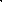 Тема методической разработкиАвтор: ФИО, должность,Образовательная организация(в соответствии с Уставом)2021 годПриложение 3 Положению 3, к Положению утвержденному приказом комитет образования ГО «Поселок Агинское» от 18.05.2021  № 108Критерии и показатели оценивания конкурсных материалов на муниципальном этапе П Всероссийского дистанционного конкурса среди классных руководителей на лучшие методические разработки воспитательных мероприятийбаллов «показатель не проявлен»;-балл «показатель проявлен частично»балла  «показатель проявлен в полной мере».Приложение 2Организационный комитет муниципального этапа II Всероссийского дистанционного конкурса среди классных руководителей на лучшие методические разработки воспитательных мероприятийУТВЕРЖДЕНПриказом комитета  образования городского округа «Поселок Агинское» от 18.05.2021 №103КритерийКритерийПоказательПоказательПоказательБалл1.Актуальность1.Актуальность1.1. Форма и содержание воспитательного мероприятия направлены на обновление воспитательного процесса с учетом национальных целей и приоритетных задач в сфере образования1.1. Форма и содержание воспитательного мероприятия направлены на обновление воспитательного процесса с учетом национальных целей и приоритетных задач в сфере образования1.1. Форма и содержание воспитательного мероприятия направлены на обновление воспитательного процесса с учетом национальных целей и приоритетных задач в сфере образования1.Актуальность1.Актуальность1.2. Тема и содержание воспитательного мероприятия затрагивают социально значимые проблемы, актуальные в настоящий момент для российского общества1.2. Тема и содержание воспитательного мероприятия затрагивают социально значимые проблемы, актуальные в настоящий момент для российского общества1.2. Тема и содержание воспитательного мероприятия затрагивают социально значимые проблемы, актуальные в настоящий момент для российского общества1.Актуальность1.Актуальность1.3. Форма и содержание воспитательного мероприятия актуализируют социальный и личностный опыт обучающихся1.3. Форма и содержание воспитательного мероприятия актуализируют социальный и личностный опыт обучающихся1.3. Форма и содержание воспитательного мероприятия актуализируют социальный и личностный опыт обучающихся1.Актуальность1.Актуальность2.1. Воспитательное мероприятие расширяет общие представления и углубляет знания обучающихся о базовых национальных ценностях 2.1. Воспитательное мероприятие расширяет общие представления и углубляет знания обучающихся о базовых национальных ценностях 2.1. Воспитательное мероприятие расширяет общие представления и углубляет знания обучающихся о базовых национальных ценностях 2.Ценностные основы и целевые установки2.Ценностные основы и целевые установки2.1. Воспитательное мероприятие расширяет общие представления и углубляет знания обучающихся о базовых национальных ценностях 2.1. Воспитательное мероприятие расширяет общие представления и углубляет знания обучающихся о базовых национальных ценностях 2.1. Воспитательное мероприятие расширяет общие представления и углубляет знания обучающихся о базовых национальных ценностях 2.Ценностные основы и целевые установки2.Ценностные основы и целевые установки2.2. Воспитательное мероприятие способствует приобретению обучающимися опыта социальной деятельности с опорой на конкретные базовые национальные ценности2.2. Воспитательное мероприятие способствует приобретению обучающимися опыта социальной деятельности с опорой на конкретные базовые национальные ценности2.2. Воспитательное мероприятие способствует приобретению обучающимися опыта социальной деятельности с опорой на конкретные базовые национальные ценности2.Ценностные основы и целевые установки2.Ценностные основы и целевые установки2.3. Цель, задачи и планируемые результаты воспитательного мероприятия конкретны и достижимы2.3. Цель, задачи и планируемые результаты воспитательного мероприятия конкретны и достижимы2.3. Цель, задачи и планируемые результаты воспитательного мероприятия конкретны и достижимы3.Адресность3.Адресность3.1. Содержание, форма, методы и приемы реализации воспитательного мероприятия соответствуют возрасту и интересам обучающихся 3.2. В методической разработке реализованы воспитательные возможности различных видов деятельности обучающихся (познавательной, игровой, трудовой, спортивной, художественной и др)3.1. Содержание, форма, методы и приемы реализации воспитательного мероприятия соответствуют возрасту и интересам обучающихся 3.2. В методической разработке реализованы воспитательные возможности различных видов деятельности обучающихся (познавательной, игровой, трудовой, спортивной, художественной и др)3.1. Содержание, форма, методы и приемы реализации воспитательного мероприятия соответствуют возрасту и интересам обучающихся 3.2. В методической разработке реализованы воспитательные возможности различных видов деятельности обучающихся (познавательной, игровой, трудовой, спортивной, художественной и др)3.Адресность3.Адресность3.1. Содержание, форма, методы и приемы реализации воспитательного мероприятия соответствуют возрасту и интересам обучающихся 3.2. В методической разработке реализованы воспитательные возможности различных видов деятельности обучающихся (познавательной, игровой, трудовой, спортивной, художественной и др)3.1. Содержание, форма, методы и приемы реализации воспитательного мероприятия соответствуют возрасту и интересам обучающихся 3.2. В методической разработке реализованы воспитательные возможности различных видов деятельности обучающихся (познавательной, игровой, трудовой, спортивной, художественной и др)3.1. Содержание, форма, методы и приемы реализации воспитательного мероприятия соответствуют возрасту и интересам обучающихся 3.2. В методической разработке реализованы воспитательные возможности различных видов деятельности обучающихся (познавательной, игровой, трудовой, спортивной, художественной и др)3.3. Воспитательное мероприятие предоставляет возможности для проявления и развития индивидуальных творческих способностей обучающихся4.Инновационность4.Инновационность4.1. Авторский	замысел	воспитательного мероприятия отличается оригинальным подходом к раскрытию темы4.Инновационность4.Инновационность4.2. Используются инновационная воспитательная технология, новые методические приемы, формы о организации деятельности обучающихся4.Инновационность4.Инновационность4.3. Используются инновационные методы и приемы мотивации, стимулирования активности и самоорганизации обучающихся4.Инновационность4.Инновационность4.4. Используются инновационные/оригинальные подходы к дидактическому обеспечению воспитательного мероприятия5.Целостность5.Целостность5.1. Задачи и планируемые результаты воспитательного мероприятия соответствуют заявленной цели5.Целостность5.Целостность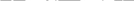 5.2. Содержание и форма воспитательного мероприятия, педагогические технологии и методы соответствуют целям, задачам и планируемым результатам5.Целостность5.Целостность5.3. Обеспечена логичность и смысловая завершенность воспитательного мероприятия6.Ресурсная обеспеченность6.Ресурсная обеспеченность6.1. Для подготовки и проведения воспитательного мероприятия используется широкий спектр возможностей современных информационных ресурсов, в том числе собственные разработки6.Ресурсная обеспеченность6.Ресурсная обеспеченность6.2. Для достижения целей воспитательного мероприятия используются ресурсы внешней образовательной и культурной среды (учреждений науки, культуры, детских общественных движений волонтерской, военно-патриотической и иной направленности)6.Ресурсная обеспеченность6.Ресурсная обеспеченность6.3. К подготовке и проведению воспитательного мероприятия привлекаются родители (законные п представители) и члены семей обучающихся 7.1. Методическая разработка обладает практической ценностью для совершенствования воспитательного процесса, решения новых задач воспитания и социализации обучающихся7.Практическая значимость7.Практическая значимость6.3. К подготовке и проведению воспитательного мероприятия привлекаются родители (законные п представители) и члены семей обучающихся 7.1. Методическая разработка обладает практической ценностью для совершенствования воспитательного процесса, решения новых задач воспитания и социализации обучающихся7.Практическая значимость7.Практическая значимость7.2. Методические основания воспитательногомероприятия (цели, задачи, планируемые результаты, методы и др.) могут быть адаптированы для реализации в измененных условиях и использованы другими классными руководителями7.3. Рекомендации по использованию методической разработки изложены развернуто и конкретно, имеют практическую  ориентацию8.Оформление8.1. В содержании методической разработки отсутствуют опечатки и ошибки8.Оформление8.2. В методической разработке корректно и грамотно используется профессиональная терминология8.Оформление8    8.3 Приведены корректные ссылки на цитируемые фрагменты текстов иных авторов, документы8.Оформление8.4. Используется единый стиль оформления, соответствующий официально-деловым стандартам представления документации, оформления научно- методической продукции9. Общее впечатление от конкурсного мате риалаДополнительные баллы, которые могут быть выставлены на усмотрение члена жюриитого:УТВЕРЖДЕНПриказом комитета  образования городского округа «Поселок Агинское» от 18.05.2021 №103ФИОДолжностьНимацыренова Елена БаировнаПредседатель комитета образования администрации городского округа «Поселок Агинское»Дашицыренова Цыцык ЦыбеновнаЗаместитель председателя комитета образования администрации городского округа «Поселок Агинское»Жапова Дарима ПунсуковнаРуководитель ЦМиИМО комитета образования администрации городского округа «Поселок Агинское»Чимидун Оюна БаировнаМетодист комитета образования администрации городского округа «Поселок Агинское»